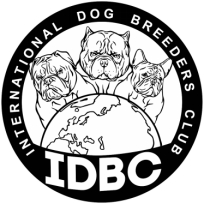 Интернациональный Клуб Заводчиков СобакЗАЯВЛЕНИЕ НА РЕГИСТРАЦИЮ ПОМЕТА № (ЗАЯВЛЕНИЕ ЗАПОЛНЯЕТСЯ БОЛЬШИМИ  БУКВАМИ ) ПИТОМНИК и № Регистрации (указан в сертификате)  _______________________________         Прошу зарегистрировать в IDBC помет:АКТ  ОБСЛЕДОВАНИЯ И ИДЕНТИФИКАЦИИ  ПОМЕТА .Мною, заводчиком (Фамилия и имя на латинце) _____________________  обследован помет рождения (дд.мм.гггг)  ____________________ г.Осмотрено и чипировано/клеймлено: кобелей ______ , сук______ итого _____(Свободные строки удалить )Имеет брак ____ щенков; оставлено на переосмотр ___щенков._______________________________________________________________________________________________________________(порядковый номер щенка, описание недостатка или брака)Адрес заводчика с индексом (для корреспонденции, сюда будет отправлено письмо с документами ) _______________________________________________________________________________________________________________ Заполнение данного заявления подтверждает добровольность пожертвования на развитие клуба, а так же, согласие на обработку и хранение персональных данных (ФИО и адрес для корреспонденции), которые будут использоваться для изготовления щенячьих карт и родословных для заявителя.Заводчик  (на русском) ____________________________________________________________/_____________________________/						Ф.И.О.			                                       подпись	Руководитель IDBC _Беззубова А.В._____________________________________________________ПОРОДА (на русском)ПРОИЗВОДИТЕЛЬ(на латинце)                                                                            № IDBC                                                                                       ПРОИЗВОДИТЕЛЬНИЦА(на латинце)                                                                  № IDBC N п/пКЛИЧКАПолностью вместе с приставкой на латиницеПолНа русскомОкрасНа русскомN клейма/ чипаЧип можно заказать у нас12345678910